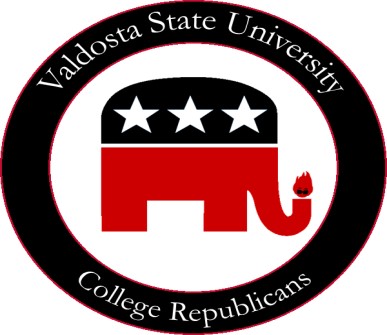 Valdosta State University College RepublicansDirectorship ApplicationName_____________________________________________________________Phone______________________________ VSU Email________________________________Hometown/County (GA)_______________________________________________Major/Minor_______________________________Classifiaction______________________Anticipated Graduation Year_______________Do you live on campus? Y/N    If so, where? _____________________________Intended Position; See Constitution: Article III and Article IV, Section 4, of the VSUCRsConstitution for details (Please Circle)- Political Director                       - Fundraising Director             - Membership Director - Publicity Director 	 	- Social Director 	 	- Minority Outreach DirectorFOR OFFICE USE ONLYDate Received_______________________________________Approved_________ Denied____________ Reason for Denial_____________________Chairman’s Signature _____________________________Secretary Initials_______ Date________________________Please answer the following questions; you may type or write on another sheet of paper and attach to this application. Please do not copy and paste into another word document. It is recommended to print, complete, scan, and email this application to vsucr1@gmail.com.Incomplete applications will not be accepted, nor considered.Besides College Republicans, what other student organizations are you a part of? Please include any positions, awards, or special recognitions you may hold.As a director, you will have a specific job and be a vital asset to the VSUCRs chapter, the Georgia Association of College Republicans, and the College Republican National Committee. How will you work with the Executive Board of the VSUCRs to promote the Republican Party in Valdosta, the Southern Region, and the State of Georgia?College Republicans are the front lines when it comes to elections, and being the millennial voice of the Republican Party. We are looked on for being the leaders of tomorrow. There are a lot of skills that we, as students, have that other members of the GOP do not. What skills do you possess that will benefit you to do your job? What will you do to promote the young vote the Republican Party?Why do you want to be hold a directorship in our organization? Please be a detailed as possible.When it comes to specific policy, we might hold different views, and some might be more liberal or more conservative than what the establishment party might believe. Our organization is open to differing opinions, but in most situations, we will have to take the opinion of the party or the parent organizations, GACR and CRNC. We operate on the party system, and sometimes, mostly in the PR light, we will have to operate in a view a majority of the group or the university will not believe in. Will this hinder you from doing your job? Yes, or No, and please explain. Give as much detail as possible. This is the most important question as teamwork and working with others on differing opinions is important to our operations.Would you be able to attend weekend retreats, meetings, and conventions, conference calls and represent the VSUCRs to the best of your ability? Please initial next to the response you choose._______YES  	 	 	 	________NOPlease read and sign the following statement.I, _________________________________(full name), understand that this application does not guarantee a directorship in the Valdosta State University College Republicans (VSUCRs), but allows the Chairman and Executive Board to consider me for the position in which I desire. This application can become null and void with or without notice from the Chairman and Executive Board, and I have read all the requirements for membership and responsibilities of my intended positions as noted in Article III and Article IV, Section 4, of the VSUCRs Constitution. I understand that it is the Chairman who has the power of appointment of directorships, but receives advice from at least two members of the Executive Board. I have been truthful and forthcoming with all of my responses above, and that any fabricated response will forfeit my chances of holding a directorship in this organization (Please note: by writing your name above, you are under oath). If you are accepted, you will be a voting member on the executive board.Candidate's SignatureDate____________________________Throughout the year, we may add directorships not listed above or in the constitution to fill certain tasks. Typically, a temporary position, but still vital to our organization. Tasks can include working with SGA, organizing, and helping out on special initiatives with other people, groups, or organizations.If you are not accepted, would you like to be considered for this? Y/N Please Circle